Приложение  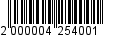 УТВЕРЖДЕНОпостановлениемадминистрации от ______________ № ________ПОЛОЖЕНИЕо совете почетных граждан при главе администрации 
МО «Всеволожский муниципальный район» ленинградской области1. Общие положения1.1. Совет Почетных граждан при главе администрации МО «Всеволожский муниципальный район» (далее - администрация района) Ленинградской области (далее - совет) является коллегиальным совещательным органом, образованным в целях активного участия Почетных граждан в общественной жизни Всеволожского муниципального района Ленинградской области (далее – район), совместного обсуждения общественно значимых вопросов и подготовки предложений, направленных на развитие общественно-политической, социально-экономической и культурной жизни.1.2. Совет осуществляет деятельность на общественных началах.1.3. В своей деятельности совет руководствуется Конституцией Российской Федерации, законодательством Российской Федерации, законодательством Ленинградской области, настоящим Положением.2. Задачи советаЗадачами совета являются:обсуждение общественно значимых вопросов развития района;разработка предложений по вопросам социально-экономического, общественно-политического и культурного развития района;организация просветительно-воспитательной работы, направленной 
на воспитание патриотизма, сохранение и приумножение духовного 
и исторического наследия района;участие в торжественных и иных публичных мероприятиях.3. Права советаСовет в пределах своей компетенции имеет право:запрашивать и получать в установленном порядке необходимые материалы и информацию от органов местного самоуправления района, 
а также организаций и должностных лиц в пределах своей компетенции;привлекать экспертов и специалистов по вопросам, относящимся 
к компетенции совета;вносить на рассмотрение главы администрации района предложения 
по вопросам, относящимся к компетенции совета;направлять для опубликования в средствах массовой информации   материалы по вопросам, относящимся к компетенции совета, и информацию 
о деятельности совета.Совет обязан соблюдать федеральное, региональное законодательство, муниципальные нормативные правовые акты, а также регулярно, но не реже одного раза в год представлять главе администрации района информацию 
о деятельности совета в форме доклада.4. Порядок формирования совета4.1. Совет формируется из числа граждан, которым присвоено звание «Почетный гражданин Всеволожского района», а также граждан, которым присвоено звание «Почетный гражданин города, городского (сельского) поселения», выдвинутых в порядке, предусмотренном пунктом 4.2 настоящего Положения.В состав совета от каждого городского (сельского) поселения может войти не более одного гражданина, от МО «Всеволожский муниципальный район не более 10 граждан.4.2. Кандидатуры в члены совета могут быть выдвинуты:путем самовыдвижения;главами муниципальных образований района;главами администраций муниципальных образований района.4.3. Отдел по организационной работе и взаимодействию с органами государственной власти и местного самоуправления администрации района (далее - отдел) размещает информацию о сроке, времени и месте приема предложений о кандидатурах в члены совета на официальном сайте администрации МО «Всеволожский муниципальный район» 
в информационно-телекоммуникационной сети «Интернет» (http://www.vsevreg.ru/).4.4. В отношении кандидата в члены совета представляются следующие документы:заявление о включении в состав совета;документы, подтверждающие звание «Почетный гражданин».4.5. Отдел, на основании представленных документов, осуществляет подготовку предложений о кандидатах в члены совета и направляет предложения на рассмотрение главе администрации района.4.6. Персональный состав совета утверждается постановлением главы администрации района.5. Организация деятельности совета5.1. Срок полномочий членов совета составляет три года.В состав совета входят председатель совета, заместитель председателя совета, члены совета и ответственный секретарь совета.Совет возглавляет председатель совета, избираемый на заседании совета открытым голосованием простым большинством голосов от числа присутствующих на заседании членов совета.В отсутствие председателя совета его обязанности исполняет заместитель председателя совета, избираемый на заседании совета открытым голосованием простым большинством голосов от числа присутствующих 
на заседании членов совета.Ответственным секретарем является сотрудник отдела.5.2. Члены совета, не принимающие участия в работе совета без уважительных причин, могут быть выведены из состава совета главой администрации района по предложению председателя совета.5.3. Председатель совета:осуществляет общее руководство деятельностью совета;утверждает повестку дня и дату проведения заседания совета;председательствует на заседаниях совета;распределяет обязанности между членами совета и дает поручения членам совета;подписывает протокол заседания совета.5.4. Члены совета:участвуют в заседаниях совета, в том числе выступают на заседаниях совета с докладами;вносят предложения по включению вопросов в повестку дня заседания совета;представляют на рассмотрение совета документы и материалы 
по вопросам деятельности совета;участвуют в выработке и принятии решений совета.5.5. Члены совета принимают участие в заседаниях совета без права замены. В случае невозможности присутствовать на заседании совета член совета должен проинформировать об этом ответственного секретаря совета. Член совета вправе представить письменное мнение по рассматриваемым 
на заседании совета вопросам.5.6. Ответственный секретарь совета обеспечивает:формирование повестки дня заседания совета;подготовку материалов к заседанию совета;формирование списка лиц, приглашенных на заседание совета;извещение членов совета и приглашенных на заседание совета о дате, времени, месте и повестке дня заседания совета не позднее чем за пять рабочих дней до заседания;ведение протокола заседания совета.5.7. Формой деятельности совета является заседание. Заседания совета проводятся по мере необходимости, но не реже одного раза в год. По решению председателя совета могут проводиться внеочередные заседания совета.5.8. Заседания совета созываются по инициативе председателя совета или двух третей членов совета.5.9. Заседание совета правомочно, если на нем присутствует не менее половины членов совета.5.10. В заседаниях совета по согласованию с председателем совета могут принимать участие без права совещательного голоса не входящие в состав совета приглашенные представители территориальных органов федеральных органов исполнительной власти, органов исполнительной власти Ленинградской области, органов местного самоуправления района и организаций.5.11. Решения совета принимаются простым большинством голосов присутствующих на заседании членов совета путем открытого голосования. При равенстве голосов решающим является голос председательствующего 
на заседании совета.5.12. Решения совета носят рекомендательный характер и оформляются протоколом, который подписывается председательствующим на заседании совета и ответственным секретарем совета._____________